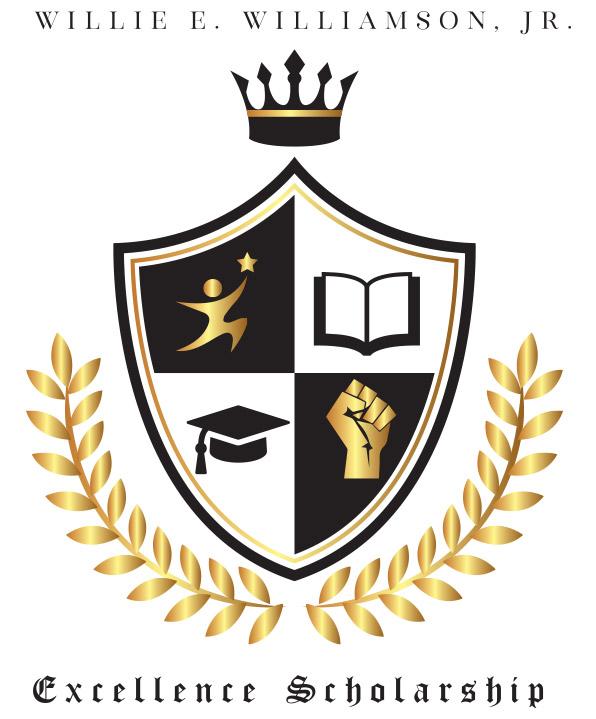 Scholarship Application 2020 - 2021Application due date: March 5, 2021 at 12 PM CSTDEADLINE for scholarship applications is March 5th, 2021 at 12 PM CST. Refer to application process below for a list of the supporting documents needed (i.e., forms of submission, transcript, essays, etc.) Incomplete applications will not be considered.If any question does not apply to you in this application, please put N/A in space. Type or print legibly. Illegible applications will not be considered.You will be notified by mail or e-mail in May regarding the status of your application. If you have any questions about the application, please contact Willie E. Williamson Jr., Scholarship Sponsor, by email at wewjrexcellencescholarship@gmail.comPURPOSE: The Willie E. Williamson, Jr., Excellence Scholarship was established in 2019. The mission of the scholarship is to provide financial assistance, empower, cultivate leaders, promote community engagement, educate and encourage deserving and committed African American male scholars to pursue higher education. The Willie E. Williamson, Jr., Excellence Scholarship currently targets high school seniors of Pell City High School entering their first year of post-secondary education. SCHOLARSHIP AWARDS The Willie E. Williamson, Jr., Excellence Scholarship awards scholarships on the basis of a comprehensive process. Areas that are reviewed include, but not limited to the following: Academic Accomplishments, Community Service, Requested Application Criteria and Financial Need. The scholarship funds of $1000 will directly be paid to the recipient school of choice. Scholarships are awarded annually dependent upon the availability of sufficient funding. Scholarships awarded are based upon the availability of funding and additional qualifying criteria.  CRITERIAApplicants must be a graduating Pell City High School African American male senior with a minimum GPA of 3.0 on a 4.0 scale. Applicants must be accepted as a full-time student at a college or university for the upcoming academic fall semester. If scholarship money is awarded, only one school will receive the funds on behalf of The Willie E. Williamson, Jr., Excellence Scholarship recipient. Applicants must be a citizen or legal permanent resident of the United States. Applicants must have excelled in areas of leadership or Academics throughout his high school career. Applicants must provide an official academic transcript and resumeApplicants must complete and submit a Scholarship Application by March 5th, 2021.Application Process  SCHOLARSHIP APPLICANTS MUST PROVIDE:Completed application form. Official proof of academic transcript. A letter of academic reference from a guidance counselor or teacher in a sealed envelope. A letter completed reference from an extra-curricular activity sponsor in a sealed envelope. ALL application material should be included in one 9 x 12 Brown envelope.The application must be turned in to the counselor office by 12:00 PM CSTPlease Include your name on the outside of the Brown envelopeSCHOLARSHIP AWARDSAwards will be given by the end of August 2021. Proof of acceptance at an academic school for post-secondary studies.Applicant must provide their student ID, the correct mailing address of their institution and the department where their scholarship check is to be used.Award amounts will be distributed after all requirements are met.Award: $1000 for one academic year (non-renewable) The application must be filled out by the applicant.Name: ____________________________________________________________________________________Mailing Address:   ___________________________________________________________________________City/State/Zip:  _____________________________________________________________________________Email Address:  _____________________________________________________________________________Phone: ____________________________________________________________________________________Parent / Guardian name(s): ___________________________________________________________________High School: _______________________________________________________________________________GPA: ______________________________________________________________________________________To which universities or colleges are you applying? (list in order of preference)What major(s) do you plan to major(s) in as you continue your education?  (list in order of preference -- it is okay to put unknown) Please complete the following information on a separate sheet if needed. Employment History: (years, titles, and main duties):_________________________________________________________________________________________________________________________________________________________________________________________________________________________________________________________________________________________________________________________________________________________________________________________________________________________________________________________________________________Extra-Curricular Activities: (including sports):List your high school organization memberships and indicate position held, the number of years in that office, and grade position held. Ex. SGA Seantor 3 years, Freshmen - Junior, SGA Class President 1 year, Senior _________________________________________________________________________________________________________________________________________________________________________________________________________________________________________________________________________________________________________________________________________________________________________________________________________________________________________________________________________________Community Activities (including church activities):List your community and church activities in which you have been active during your freshmen through senior years. Also include any community service event you actively participated. _________________________________________________________________________________________________________________________________________________________________________________________________________________________________________________________________________________________________________________________________________________________________________________________________________________________________________________________________________________Honors and Awards: List any honors, awards, or other special recognition you have received for school or community service activities. _________________________________________________________________________________________________________________________________________________________________________________________________________________________________________________________________________________________________________________________________________________________________________________________________________________________________________________________________________________References: (Two High School Faculty Reference)One academic faculty and One extra-curricular faculty reference. (A total of two references must be submitted that matches the application) Name: ___________________________________Grade taught: _____________________________Subject taught: ____________________________Name: ___________________________________Grade taught: ______________________________Extra-curricular sponsored: ___________________Essay topicsCompleted submissions covering the following topics: Explain your experience in detail as an African American Male student at Pell City High School. Please write a short autobiography including information about your family, work experience, community involvement, hobbies, spare time activities, your educational and career goals,  why you have selected your stated major and career goal, why you need the scholarship or any unusual circumstances which may affect your current financial situation, anything else you feel the Scholarship needs to know about you in order to present yourself as the best candidate.Essay – 800 word Maximum In the header section of your typed Essays include your First and Last STATEMENT OF ACCURACYI hearby affrim that all the above stated information provided by me to The Willie E. Williamson, Jr., Excellence Scholarship is true, correct and without forgery. I also consent that my picture may be taken and used for any purpose deemed necessary to promote The Willie E. Williamson, Jr., Excellence Scholarship. I hereby understand that if chosen as a scholarship winner, according to scholarship application criteria, I must provide evidence of enrollment/registration at the post-secondary institution of my choice before scholarship funds can be awarded. Signature of scholarship applicant: _____________________________  Date: ______________The deadline for this application to be received is March 5, 2021 At 12PM CSTPlease type on a separate sheet or print your answers below. If the application is illegible it will not be considered. 1.6.2.7.3.8.4.9.5.10.1.2.3.4.5.